Cahier des charges type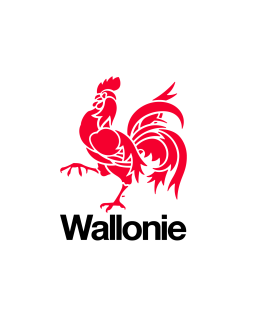  QUALIROUTESapprouvé par le Gouvernement wallon en date du 20 juillet 2011CHAPITRE OGazonnements, plantations ET mobilier urbain Édition du 01/01/2021TABLE DES MATIERES		PagesO. 1. preliminaires	1O. 1.1. terminologie	1O. 1.2. Caractéristiques des materiaux	1O. 1.3. NETTOYAGE DES TERRAINS ET TRAVAUX DU SOL EN VUE DE PLANTATIONS ET D’ENGAZONNEMENT	2O. 2. GAZONNEMENT	4O. 2.1. Creation de gazonnement par plaques de gazon	4O. 2.2. Creation de gazonnement par semis	4O. 2.3. Epoque d'Execution des gazonnements	5O. 2.4. Vérifications	5O. 2.5. Paiement	6O. 3. PLANTATIONS	6O. 3.1. Epoques D'EXECUTION DES PLANTATIONS	6O. 3.2. Plants, baliveaux, arbustes, plants forestiers	6O. 3.3. Transports des Plants	7O. 3.4. Mise en jauge et stockage	7O. 3.5. Creusement des fosses de plantation	8O. 3.6. Traitement et habillage des racines	8O. 3.7. Tuteurs, clotures pour haie, ancrages, haubanages et supports pour plantes grimpantes Et autres accessoires de plantations	8O. 3.8. Plantation	9O. 3.10. Liens	10O. 3.11. Taille A la plantation	10O. 3.12. Verifications	10O. 3.13. Paiement	10O. 4. Mobilier urbain	11O. 4.1. Tables	11O. 4.2. Bancs	11O. 4.3. Poubelles	12O. 4.4. Mini-conteneurs	13O. 4.5. Bornes	13O. 4.6. Bacs-jardinières	14O. 4.7. Barbecue	14O. 4.8. Panneau d’affichage	14O. 4.9. Grilles pour arbres	15O. 4.10. Corsets pour arbres	15O. 4.11. EQUIPEMENT D’AIRE DE JEUX	15O. 4.12. REVÊTEMENT D’AIRE DE JEUX	16O. 5. amenagements pour la faune	16O. 5.1. Andains ecologiques	16O. 1. preliminairesO. 1.1. terminologieO. 1.2. Caractéristiques des materiauxO. 1.2.1. TERRES POUR GAZONNEMENTS ET PLANTATIONSLes documents du marché prescrivent le type de terre ou de substrat de (terreau, terre de bruyère…) à mettre en œuvre pour les gazonnements ou les plantations. La(les) terre(s) est(sont) conforme(s) aux prescriptions du C. 2.3.documents du marchéO. 1.2.2. Amendements organiques, amendements physiques, engrais et produits connexesLes amendements, produits et engrais sont conformes à la législation. Les documents du marché prescrivent le type, la composition et éventuellement le conditionnement, ainsi que les quantités de produits à utiliser par unité de surface, la période et le mode d’application.O. 1.2.3. PesticidesLa conservation, le commerce et l’utilisation de fongicides, herbicides et insecticides sont soumis à la législation. Les doses à utiliser et les conditions d’emploi prescrites par le fabricant ou le fournisseur sont respectées. Préalablement à tout emploi, l’adjudicataire soumet à l’approbation du pouvoir adjudicateur le produit qu’il compte mettre en œuvre. Cette proposition comprend le nom commercial du produit, le(s) substance(s) active(s), la dose qu’il compte mettre en œuvre ainsi que les prescriptions d’ordre médical en cas d’accident et la fiche de sécurité.O. 1.2.4. PaillisLe paillis est une couche protectrice de la surface du sol constituée de paille, tourbe, feuilles, écorces, copeaux, lin, chanvre, coco ou autres produits d’origine organique, minérale ou chimique. Il ne contient ni substance phytotoxique, ni organisme ou micro-organisme, végétal ou animal susceptible de nuire à la végétation.Les documents du marché précisent le type, les dimensions et les caractéristiques du paillis. De même, ceux-ci peuvent prévoir une pose de paillis avec liant. Ce liant ne nuit pas à la végétation et est mis en œuvre suivant les prescriptions et recommandations du fabricant.O. 1.3. NETTOYAGE DES TERRAINS ET TRAVAUX DU SOL de adjudicataireO. 1.3.1. NETTOYAGE DES TERRAINS SOL Préalablement à tout travail, l’adjudicataire invite le pouvoir adjudicateur à dresser contradictoirement un état des surfaces à planter ou à semer. Au cours de cet état des lieux, les surfaces à nettoyer sont désignées à l’adjudicataire.Ce nettoyage comprend :la suppression des adventices.le ramassage de tous les objets étrangers ainsi que pierres, racines et détritus quelconques.la remise sous profil des terrains à la suite des opérations de chantiers hors travaux de terrassement.le ramassage des produits des opérations ci-dessus.Le paiement s’effectue au m² de surface traitéeL’évacuation des déchets s’opère conformément au D. 2.1.1.1. et leur paiement fait l'objet de postes de la série D9000.Ldu marchéL’adjudicataire maintient et protège, le cas échéant, toute la végétation ligneuse indiquée sur place par le pouvoir adjudicateur.O. 1.3.2. TRAVAUX DU SOL O. 1.3.2.1. Mise sous profilLa mise sous profil consiste en un léger terrassement et est effectuée suivant les plans.O. 1.3.2.2. Sous-solageLe sous-solage vise l’ameublissement des sols en profondeur, laissant en place les couches superficielles. Il s’effectue au moyen de dents de sous-soleuse en ligne distante de 0,30 m et à une profondeur minimale de 0,30 m. Les documents du marché précisent la profondeur du sous-solage.O. 1.3.2.3. LabourLe labour est une opération manuelle (bêchage) ou mécanique de retournement du sol. Il s’effectue à une profondeur minimale de 20 cmO. 1.3.2.4. Enfouissage des pierresL’enfouissage des pierres permet le dépôt de cailloux et petites pierres et de détritus végétaux sur le fond de coffre ainsi que leur recouvrement par de la terre fine en vue d’un semis.O. 1.3.2.5. FraisageCe travail consiste en un travail du sol au moyen d’une fraise, afin d’ameublir le sol en vue d’un semis ou plantation. Il permet également d’enfouir les amendements et engrais.Les documents du marché précisent la profondeur du fraisage.O. 1.3.2.6. Fraisage de finitionLe fraisage de finition est un fraisage à 0,03 m de profondeurO. 1.3.2.7. Ratissage Le ratissage s’effectue de manière croisée de telle sorte à obtenir un terrain parfaitement nivelé et exempt de pierre ou déchet de plus de 2 cm.O. 1.3.2.8. PlombageLe plombage s’effectue uspécifient9 ,10DECAPAGE Le décapage est l'action de retirer la partie superficielle du sol, après l’avoir débarrassé de sa végétation ligneuse et des éléments grossiers. Le décapage s'effectue par couche pour pouvoir les stocker séparément si nécessaire. Les documents du marché peuvent demander de stocker séparément les bonnes terres des terres impropres à la plantation.O. 1.3.3. PaiementLe paiement de ces opérations s’effectue au m² de la surface traitée.Les travaux  comprennent, en outre:l’incorporation éventuelle des amendements, engrais et produits connexes prescrits aux documents du marchéle ramassage et le chargement de tous produits et de tous les déchets souches et racines ainsi que les pierres dont  dimension dépasse 10 cm pour les plantations et 2 cm pour les engazonnementsu au métré  au montant du poste correspondant à cette prestation.L’évacuation des déchets s’opère conformément au D. 2.1.1.1. et leur paiement fait l'objet de postes de la série D9000.O. 2. GAZONNEMENTLes documents du marché prévoient les fournitures nécessaires en terre arable, amendements, engrais, ou autre matière.O. 2.1. Creation de gazonnement par plaques de gazonO. 2.1.1. Plaques ou rouleaux de gazon  2,5 cm pour les rouleaux de production commercialeet pour les gazons prélevés dans les pelouses ou prés agréés par le pouvoir adjudicateur. Les documents du marché définissent les exigences de la composition du tapis herbacé et du support éventuel de la terre arable.O. 2.1.2. ENGazonnement PAR PLAQUAGEL'engazonnement par plaquage est exécuté sur une couche d’au moins cm de terre arable ou de desubstitution, émiettée amendée, convenablement égalisée et raffermie par roulage La pose des gazons de gazon est effectuée au cordeau, par files de largeur uniforme, les joints étant alternés d’une file à la suivante. Les joints sont comblés soit par de la terre arable, soit par de la terre végétale de substitution, soit par  Les gazons sont ensuite damés, nivelés et arrosés.Dans le cas où la pente du terrain est supérieure à 6/4, la couche de terre arable 3 cm Les plaques de gazon sont fixées au moyen de fichettes de manière à n’entraver ni le damage ni le fauchage.documents du marché.O. 2.2. Creation de gazonnement par semisO. 2.2.1. Graminées et autres semencesLes documents du marché déterminent la composition du mélange de graminées et/ou d’autres espèces et sa tolérance ainsi que le poids des graines à semer par unité de surface. A défaut, la composition du mélange à utiliser est :40 % Festuca rubra Rubra% Poa compressa  % Festuca rubra Tricophylla20 % La densité de semis est de 2 kg/are.Dans le cas de mélange fleuri, les documents du marché déterminent la composition du mélange, adapté aux conditions locales et aux objectifs poursuivis la densité de semis. De même, l’origine des graines peut être précisée.Les semences sont fournies sous forme de mélange homogène. Le certificat de conformité conforme à la législation accompagne chaque livraison.O. 2.2.2. Semis de pelouseLes engrais et amendements sont épandus et mélangés uniformément sur toute la surface à ensemencer.L’ensemencement est effectué, par temps calme, à la volée ou mécaniquement de façon à obtenir une répartition uniforme des diverses espèces et variétés prescrites. Pour les bordures, la quantité de semences est doublée sur une largeur minimale de 50 cm.Le semis est cylindré au moyen d’un rouleau. Ce dernier ne peut pas dépasser 150 kg par mètre de longueur de jante et est à adapter au terrain à travailler./ conformément au O 9L’évacuation des déchets s’opère conformément au D. 2.1.1.1. et leur paiement fait l'objet de postes de la série D9000.O. 2.2.3. Semis  sur talus et terre-pleinLa technique d’ensemencement (manuelle, mécanique ou hydraulique) est fixée par les documents du marché. L’ensemencement est effectué par temps calme.Les documents du marché précisent la composition des produits annexes (fertilisants, fixateurs...) et les caractéristiques de mise en œuvre dans le cas d’ensemencement hydraulique.O. 2.3. Epoque d'Execution des gazonnementspouvoir adjudicateuradjudicataireO. 2.4. VérificationsToute parcelle ou partie de parcelle dont la levée ou la reprise n’est pas satisfaisante dans un délai de 60 jours à compter de la date du semis ou de la pose de gazon, est gazonnée à nouveau aussitôt que l’époque et les conditions climatiques le permettent.adjudicataire,,A la réception définitive, la levée ou la reprise des gazonnements est assurée et complète. O. 2.5. PaiementLes gazonnements sont payés sur base de la surface exécutée. L'entretien jusqu'à la réception provisoire est compris dans le prix.Les travaux préliminaires du sol font l’objet de postes séparés au métré. L’évacuation des déchets s’opère conformément au D. 2.1.1.1. et leur paiement fait l'objet de postes de la série D9000.  au montant du poste correspondant à cette prestation.O. 3. PLANTATIONSLes documents du marché prévoient les fournitures nécessaires en terre arable, amendements, engrais, fumier ou autre matière. Ils prescrivent les nombres, espèces et dimensions des plants., desO. 3.1. Epoques D'EXECUTION DES PLANTATIONSLes travaux de plantations sont exécutés du 1er novembre au 1er avril. Toutefois, le pouvoir adjudicateur peut, à la demande de l’adjudicataire et en tenant compte des conditions climatiques locales, tolérer des dates de plantation en dehors des époques fixées ci-dessus.La plantation de sujets produits en conteneur peut être exécutée toute l’année,En cas de période de gel, les travaux de plantation sont suspendus d’office et ne sont repris que lorsque le sol est entièrement dégelé et suffisamment ressuyé.Les travaux de plantation des plantes aquatiques sont exécutés entre le 1er avril et le 30 juin.entre le 1er janvier et le 1er mars.O. 3.2. Plants, baliveaux, arbustes, plants forestiersLes différents organes des plants, baliveaux, arbustes, plants forestiers, résineux sont bien constitués, vigoureux, sains, exempts de traces de coups et blessures ainsi que de toute altération. Les racines sont nombreuses, réparties régulièrement autour du collet et garnies d’un abondant chevelu. Leur développement est fonction de l’essence et de la dimension des plants.Les plants haute tige, demi-tige et basse tige ont la tige droite, régulière, non bifurquée et non ridée, la couronne normalement et régulièrement ramifiée, les branches vigoureuses, équilibrées et proportionnées à l’âge du plant. La flèche qui constitue le prolongement naturel de la tige est unique, vigoureuse et bien aoûtée et est terminée par un bourgeon terminal bien constitué. Les plants d’une même essence ont tous la même hauteur de tronc sous couronne. Sauf prescriptions contraires des documents du marché, les arbres sont des hautes tiges.Les baliveaux et les plants forestiers résineux sont garnis de branches latérales ou de verticilles régulièrement disposés sur toute la longueur de la tige. Les plants sont uniformes. La tige des baliveaux est vigoureuse et bien aoûtée.Les boutures sont réalisées dans du bois aoûté âgé de 2 à 4 ans.Les documents du marché précisent si les plants sont fournis avec ou sans motte. Si les plants sont à livrer avec motte, celle-ci adhère aux racines, est proportionnée au développement des racines et est protégée par une tontine.Les plants fournis en conteneur ont été cultivés pendant au moins  dans ce même conteneur.Les documents du marché prescrivent la dimension des plants:plants haute tige: par la circonférence de la tige mesurée à 1 mètre au-dessus du collet plants demi-tige: par la circonférence de la tige mesurée à 1 mètre au-dessus du collet plants basse tige: par la circonférence de la tige mesurée à 0,5 mètre au-dessus du collet plants pour haies: par la hauteur mesurée depuis le collet jusqu’à la partie aériennearbustes: par la hauteur mesurée depuis le collet jusqu’à la partie aériennebaliveaux: par la hauteur mesurée à partir du collet jusqu’au sommet de la partie aérienne, suivant une ligne verticale à travers celle-ci plants forestiers: par la hauteur à partir du collet et le mode culturalrésineux (autre que les plants forestiers) et autres plantes à feuillage persistant: par la hauteur mesurée depuis le collet jusqu’au sommet de la partie aérienne boutures et plançons: par la hauteur, les diamètres maximal et minimal à mi-longueurcépées: par la hauteur et le nombre de tigesformes spéciales (Δ, Ο, Џ..): la taille  de la forme en cmvivaces et graminées: par la taille du pot ou conteneurrosiers: par le nombre de tiges de la variété et/ou par la dimension du conteneur si fourni en conteneurbulbes: par la circonférence du bulbeplantes annuelles: par la dimension du potplantes aquatiques: par la dimension du conteneur et/ou la hauteur de la planteplantes grimpantes: par le conteneur et/ou la hauteur de la plante.Les dimensions (circonférence, diamètre et hauteur) sont exprimées en centimètre.O. 3.3. Transports des PlantsLes plants sont transportés en véhicule bâché. Toutes les précautions sont prises pour les soustraire à l’action des agents atmosphériques et pour éviter toute blessure de l’écorce et tous bris de branche.L’adjudicataire fait connaître au pouvoir adjudicateur, au moins 24 heures à l’avance, la date d’arrivée à pied d’œuvre.O. 3.4. Mise en jauge et stockageSi les plants à racines nues ne peuvent être plantés le jour même, ils sont mis en jauge, les bottes étant ouvertes, les plants étalés dans la jauge. Les racines sont soigneusement recouvertes de terre ou autre substrat.dO. 3.5. Creusement des fosses de plantationPréalablement au creusement des fosses, l’adjudicataire procède au piquetage des trous de plantations.Les dimensions minimales des fosses sont les suivantes :plant haute tige, demi-tige et basse tige: 1,20 X 1,20 sur 0,60 m de profondeurbaliveaux et arbustes solitaires: 0,50 X 0,50 X 0,50 mplants forestiers et rosiers, arbustes, résineux, plantes grimpantes et vivaces, graminées et bambous: 0,25 X 0,25 X 0,25 m.Pour les plants livrés en motte ou en conteneur, sauf spécifications justifiées aux documents du marché, le volume des fosses ne peut être inférieur aux dimensions ci-avant et est au minimum de 4 fois le volume de la motte ou du conteneur.Pour la création de fosses linéaires, les dimensions minimales sont de 1.20 m de profondeur et de 2.00 m de largeur sur toute la longueur de la zone de plantation. a fosse linéaire est comblée au moyen de substrat spécial pour arbre, qui fait l'objet d'un poste séparé au métréPour la création de tranchées pour haies, les dimensions minimales sont de 0.3 m de profondeur et de largeur.fosses linéaires et des tranchées et des , les gazons, la terre arable et la terre sous-jacente sont mis en tasséparés.Ces terres sont débarrassées des déchets,pierresracines et de tout ce qui peut nuire à la croissance des plantesdocuments du marchéUne fois les fosses comblées, l’adjudicataire réalise des fosses d’arrosage.adjudicataireO. 3.6. Traitement et habillage des racines des plantes à racines nues, les extrémités des racines sont rafraîchies et les racines brisées ou blessées sont recoupées jusqu’à la partie saine.  e système radiculaire est praliné au moment de la plantation.O. 3.7. Tuteurs, clotures pour haie, ancrages, haubanages et supports pour plantes grimpantes Et autres accessoires de plantationsLes dimensions et les caractéristiquesœuvre sont dans les documents du marché.Tuteurs et clôture pour haieLes éléments en bois sont sains, bien droits et écorcés, d’essence résineuse ou d’essence feuillue. Ils sont traités sur toute leur hauteur en station d'imprégnation par un ou des procédés certifiés. Le traitement est conforme à la classe d'emploi 4, définie dans la norme NBN EN 335.La base des tuteurs est pointue à l’extrémité au diamètre le plus fort et est enfoncée dans le sol ferme et non remué à une profondeur minimale de 20 cm. Les documents du marché précisent la profondeur d’enfoncement des tuteurs. Après le placement, l’extrémité supérieure des tuteurs ne présente ni bavure ni éclat.Avant la plantation, les tuteurs sont placés, par rapport aux plants, , du côté des vents dominants ou selon les indications du pouvoir adjudicateur.Après la plantation, le tuteurs ne peu entraver la couronne de l’arbreet Le support pour tuteurage de haie est composé de tuteurs de longueur spécifiée dans les documents du marché, placés à équidistance de 3 m et enfoncés dans le sol à une profondeur spécifiée dans les documents du marché. Ils sont reliés entre eux par, au maximum, 2 fils de tension. Les tuteurs d’extrémité et ceux situés tous les 25 m sont renforcés au moyen d’un piquet (jambe de force) placé obliquement à mi-hauteur du tuteur et s’appuyant sur ce dernier. Il en est de même à chaque changement de direction de la clôture. Les fils de tensions sont tendus à chaque piquet, muni d’une jambe de force, par un tendeur. Système d’ancrageLe système d’ancrage comprend, au minimum, 3 ancres eCe système assure une stabilité optimale de la motte et sa robustesse est proportionnelle à la grosseur de l’arbre.Système de haubanageLe système de haubanage comprend, au minimum, 3 ancres e Ce système assure une stabilité optimale de l’arbre et sa robustesse est proportionnelle à la grosseur de l’arbre.Autres accessoires de plantationsDans le cas où les documents du marché l’imposent, le tronc des arbres est protégé de la dessiccation. L'élément de protection est maintenu en place par tout système qui ne peut nuire à la plante. Le drain est constitué d’un tuyau de drainage entouré ou non d’un filtre biodégradable qui permet une évacuation d’eau permanente. Les documents du marché précisent la longueur et le diamètre de ce drain. A (aux) extrémité(s), le tuyau est muni d’un bouchon fixé.Les protections physiques contre les dégâts du gibier ou nuisibles sont parfaitement fixées autour du tronc et permettre l’aération de celui-ci. La protection du tronc et du houppier d'arbres remarquables ou considérés comme tels est définie le cas échéant aux documents du marché. Le système proposé par l'adjudicataire est soumis à l'approbation du pouvoir adjudicateur. O. 3.8. PlantationSauf prescriptions contraires dans les documents du marché, la plantation dite “en fente” n’est pas autorisée.Les plantes aquatiques, annuelles, grimpantes, et les bulbes sont plantés à la profondeur requise par les exigences écologiques des espèces concernées, sauf prescriptions contraires aux documents du marché.L’enlèvement ou le maintien de la tontine est laissé à l’appréciation du pouvoir adjudicateur.documents du marché .O. 3.10. Liens ne peuvent contenir dematières susceptibles de nuire à la planteLa  du lien en contact avec le plant au moins 3 cmLes liens sont disposés de façon à permettre le glissement du plant dans le sens vertical lors du tassement du sol et à protéger le plant sur la plus grande hauteur possible. Ils sont placés de manière à éviter tout contact entre la tige et le tuteur. Le lien supérieur est fixé à 10 cm du sommet du tuteurLes baliveaux, les plants haute tige et demi tige sont attachés par au moins un lien par tuteur.O. 3.11. Taille A la plantationLa taille à la plantation est pratiquée suivant les indications uou du pouvoir adjudicateur.O. 3.12. VerificationsLorsqu’à la date de la réception provisoire, la période de végétation suivant la plantation n’est pas commencée et qu’il n’est pas possible de vérifier la bonne reprise des plantes, la réception provisoire peut être accordée sur simple constatation de la mise en place de la totalité des essences.Durant la période de garantie, û, un comptage des plantsmorts, mal venants, blessés ou non conformes est effectué. Ces plants sont remplacés endéans lessuivant le constat et sont une charge d'entreprise.La réception définitive est accordée pour autant que le nombre de plants morts, malvenants ou manquants, n’excède pas 10 % pour les forestiers et 5 % pour les autres plants, la réception définitive est accordée. Au-delà de cette proportion, le pouvoir adjudicateur peut néanmoins accorder la réception définitive moyennant application d’une retenue sur le cautionnement. Le montant de cette retenue est égal à la valeur des plants morts, malvenants ou manquants déterminée au moyen des prix unitaires révisés de l’offre. O. 3.13. PaiementLes plantations sont payées à la pièce mise en place. La fourniture des matériaux nécessaires (terre arable, amendement, engrais…), les accessoires de plantation (tuteurs, système d’ancrage, accessoires pour arrosage et protection contre les dégâts par le gibier) ainsi que les terrassements nécessaires font l’objet de postes séparés au métré. Les liens sont compris dans le prix des tuteurs .Les prix unitaires des postes "plantation" comprennent, en outre:le pralinage des plants à racine nuela plantation en fossela taille à la plantationl’entretien jusqu’à la réception provisoirele chargement des déchets.L’évacuation des déchets s’opère conformément au D. 2.1.1.1. et leur paiement fait l'objet de postes de la série D9000.O. 4. Mobilier urbainA défaut d’autres prescriptions reprises dans les documents du marché ou dans les recommandations de mise en œuvre fournies par le fabricant, les impositions ci-après sont d’application.Les ancrages ou/et fixations du mobilier urbain sont à agréer par le pouvoir adjudicateur.Les documents du marché fixent les emplacements du mobilier urbain.O. 4.1. TablesO. 4.1.1. DescriptionLes tables sont des tables anti-vandalisme, des bancs-tables ou toute autre table définie par les documents du marché.O. 4.1.2. Clauses techniquesO. 4.1.2.1. MatériauxLes tables anti-vandalisme sont conformes au C. 55.1.1.Les bancs-tables sont conformes au C. 55.1.2.O. 4.1.2.2. ExécutionLes deux murets de la table anti-vandalisme reposent chacun sur une fondation en béton maigre de classe de résistance C12/15 et de dimensions 45 x 70 x 30 cm.Les pieds des bancs-tables reposent sur une fondation en béton maigre de classe de résistance C12/15 et de 7 cm d'épaisseur.O. 4.1.3. PaiementLes tables et bancs-tables sont payées à la pièce.L’évacuation des déchets s’opère conformément au D. 2.1.1.1. et leur paiement fait l'objet de postes de la série D9000.O. 4.2. BancsO. 4.2.1. DescriptionLes bancs sont des bancs anti-vandalisme, des bancs en bois et béton, des bancs en béton ou métalliques ou tout autre banc défini par les documents du marché.O. 4.2.2. Clauses techniquesO. 4.2.2.1. MatériauxLes bancs sont conformes au chapitre C les concernant :banc anti-vandalisme: C. 55.2.1.banc en bois et béton: C. 55.2.2.banc métallique: C. 55.2.3.banc tout en béton avec dossier: C. 55.2.4.O. 4.2.2.2. ExécutionLe muret du banc anti-vandalisme repose sur une fondation en béton maigre de classe de résistance C12/15 et de dimensions 250 x 45 x 30 cm.Les pieds du banc en bois et béton reposent sur une fondation en béton maigre de classe de résistance C12/15 et de 15 cm d'épaisseur.Le dispositif d'ancrage des autres bancs et ceux relatifs à la fixation des assises sont à agréer par le pouvoir adjudicateur.O. 4.2.3. PaiementLes bancs sont payés à la pièce.L’évacuation des déchets s’opère conformément au D. 2.1.1.1. et leur paiement fait l'objet de postes de la série D9000.O. 4.3. PoubellesO. 4.3.1. DescriptionLes poubelles sont des poubelles, des poubelles à tête basculante ou toute autre poubelle définie par les documents du marché.O. 4.3.2. Clauses techniquesO. 4.3.2.1. MatériauxLes poubelles sont conformes au chapitre C les concernant :poubelle à tête basculante: C. 55.3.2.poubelle métallique: C. 55.3.3.poubelle en fonte: C. 55.3.4.O. 4.3.2.2. ExécutionLa poubelle est soit fixée directement au sol à l'aide de trois types d'ancrage soit fixée sur support.La poubelle à tête basculante est fixée sur un socle en béton préfabriqué dans lequel des tiges d'ancrage sont scellées.O. 4.3.3. PaiementLes poubelles sont payées à la pièce.L’évacuation des déchets s’opère conformément au D. 2.1.1.1. et leur paiement fait l'objet de postes de la série D9000.O. 4.4. Mini-conteneursLes prescriptions des C. 55.4.1. à C. 55.4.6. sont d'application.Si les documents du marché le prescrivent, les mini-conteneurs sont équipés d’une puce électronique conformément au C. 55.4.7.O. 4.5. BornesO. 4.5.1. Clauses techniquesO. 4.5.1.1. MatériauxLes bornes sont de plusieurs types conformes aux prescriptions du chapitre C les concernant:borne carrée en bois: C. 55.5.1.borne carrée en P.V.C. recyclés: C. 55.5.2.borne cylindrique en bois: C. 55.5.3.borne conique en acier, fixe: C. 55.5.4.borne conique en acier, amovible: C. 55.5.5.borne cylindrique en acier, amovible: C. 55.5.6.borne cylindrique en acier, fixe: C. 55.5.6.O. 4.5.1.2. ExécutionLes bornes en bois et en PVC recyclés sont ancrées de 50 cm dans un socle en béton maigre de 30 cm de diamètre.La borne conique en acier, fixe, est fixée à la plaque de fixation, elle-même ancrée de 30 cm dans le sol.Les bornes amovibles sont placées dans leur système d'ancrage à incorporer dans le revêtement sur 30 cm d'épaisseur.La borne cylindrique en acier, fixe, est munie d’un système "anti-arrachage" et ancrée de 30 cm dans le sol.Les documents du marché définissent le matériau constitutif des bornes, leur hauteur hors sol et leur couleur.Toutefois, selon l'article 415/16 4° du CWATUP, les trottoirs, espaces et mobilier visés à l’article 414, §1er, 14° – AGW du 25 janvier 2001, article 4) répondent aux caractéristiques suivantes: si des potelets sont utilisés pour contenir le stationnement illicite des véhicules, par exemple, ils mesurent au moins un mètre, sont de teinte contrastée par rapport à l'environnement immédiat, dépourvus d'arêtes vives, et distants d'au moins 85 centimètres. Ils ne sont pas reliés entre eux.O. 4.5.2. PaiementLes bornes sont payées à la pièce.L’évacuation des déchets s’opère conformément au D. 2.1.1.1. et leur paiement fait l'objet de postes de la série D9000.O. 4.6. Bacs-jardinièresO. 4.6.1. clauses techniquesLes prescriptions du C. 55.6. sont d'application.o. 4.6.2. paiementLes bacs-jardinières sont payés à la pièce.L’évacuation des déchets s’opère conformément au D. 2.1.1.1. et leur paiement fait l'objet de postes de la série D9000.O. 4.7. BarbecueO. 4.7.1. Clauses techniquesO. 4.7.1.1. MatériauxLe barbecue est conforme au C. 55.7.O. 4.7.1.2. ExécutionLe barbecue repose sur une fondation en béton maigre de classe de résistance C12/15 et de dimensions 70 x 250 x 30 cm.O. 4.7.2. PaiementLes barbecues sont payés à la pièce.L’évacuation des déchets s’opère conformément au D. 2.1.1.1. et leur paiement fait l'objet de postes de la série D9000.O. 4.8. Panneau d’affichageO. 4.8.1. Clauses techniquesO. 4.8.1.1. MatériauxLe panneau d’affichage est conforme au C. 55.8.O. 4.8.1.2. ExécutionLe calcul du moment stabilisant des panneaux d’affichage est effectué conformément au L. 2.O. 4.8.2. PaiementLes panneaux d’affichage sont payés à la pièce.L’évacuation des déchets s’opère conformément au D. 2.1.1.1. et leur paiement fait l'objet de postes de la série D9000.O. 4.9. Grilles pour arbresO. 4.9.1. Clauses techniquesO. 4.9.1.1. MatériauxLa grille pour arbres est conforme au C. 55.9.O. 4.9.1.2. ExécutionAprès la pose, la grille est parfaitement et uniformément horizontale. En aucun cas, elle ne peut toucher l’arbre. O. 4.9.2. PaiementLes grilles sont payées à la pièce.L’évacuation des déchets s’opère conformément au D. 2.1.1.1. et leur paiement fait l'objet de postes de la série D9000.O. 4.10. Corsets pour arbresO. 4.10.1. Clauses techniquesO. 4.10.1.1. MatériauxLe corset pour arbres est conforme au C. 55.10.O. 4.10.1.2. ExécutionLe corset ne peut être contact direct avec l’arbre et permet à long terme une croissance aisée de l’arbre. O. 4.10.2. PaiementLes corsets sont payés à la pièce.O. 4.11. EQUIPEMENT D’AIRE DE JEUXO. 4.11.1. CLAUSES TECHNIQUESO. 4.11.1.1. MATERIAUXLes documents du marché précisent les types de jeu et le (les) matériau(x) qui le constitue(nt). Les jeux sont conformes à la NBN EN 1176-1. Lors de la réception technique préalable, l'adjudicataire est tenu de fournir tous les éléments utiles et repris dans cette norme y compris les instructions de maintenance.La garantie sur les jeux est de 10 ans.Les jeux sont munis d’une plaque signalétique conforme à la NBN EN 1176-1 et à la réglementation en vigueur.O. 4.11.2. PAIEMENTLes jeux sont payés à la pièce.O. 4.12. REVÊTEMENT D’AIRE DE JEUXO. 4.12.1. CLAUSES TECHNIQUESO. 4.12.1.1. MATERIAUXLe revêtement de surface d’aires de jeux est conforme à la norme NBN EN 1177.O. 4.12.2. PAIEMENTLe paiement s’effectue sur base de la surface.O. 5. amenagements pour la faune O. 5.1. Andains ecologiquesL’andain écologique est un amas de blocs de pierres et/ou de bois et/ou de souches. Il constitue un abri ou un relais pour la faune. Les éléments sont empilés grossièrement en veillant à maintenir des interstices afin de permettre les possibilités d’accès par cette faune.L’andain est disposé en tas ou en cordon sur une hauteur maximale de 1,2 m. Sur terrain en légère pente, les andains sont orientés selon les courbes de niveaux.  Les documents du marché précisent les dimensions (longueurs et largeurs minimales et maximales).La mise en œuvre est effectuée suivant les consignes du fonctionnaire dirigeant.Le paiement s'effectue sur base du volume fini.ArbusteVégétal ligneux ramifié dès la base Arbrehaute-tige (H.T.)demi-tige ( T.)basse-tige (B.T.)Végétal ligneux dont la tige (tronc) fixée au sol par les racines est nue dans la partie inférieure et garnie de branches (couronne-ramure) dans la partie supérieure circonférence () est ≥ m1  pour les H.T. et les ½ T. et à 0,5 m pour les B.T.La longueur du tronc pour un plant H.T. varie de 1,80 à 2,50 mLa longueur du tronc pour un plant  T. varie de 1,40 à 1,60 mLa longueur du tronc pour un plant B.T. varie de 0,50 à 0,80 mBaliveauVégétal ligneux à tige unique CA mesuré à 1 m ≤cm garnie uniformément de rameaux latéraux dès la base.Bouture Fragment d’une plante (tige, racine, feuilles) prélevé pour être planté en terre afin qu’il s’enracineCépéeArbre présentant au moins deux troncs partant au ras du sol au niveau de la souche 1≥ .ColletZone de contact entre la partie aérienne et le système radiculaire d’un végétalEnsemble de végétaux ligneuxPlançon Bouture de grande dimension (limité à deux espèces: le peuplier et le saule)Plantes vivaces, annuelles et à bulbeVégétal non ligneux dont les caractéristiques sont à spécifier dans les documents du marchéPlant pour haieune tige densément ramifiéePlant forestier Végétal issu de semis ou de , développé sur une tige.Pralintpouvoir adjudicateurTontineEnveloppe en jute ou autre matériau équivalent biodégradable, emballant la motte d’un arbre ou d’un arbuste